September 2020Dear Parent/CarerPlease find enclosed information and resources to support your child with their remote learning while they are self-isolating.Your child has a timetable in their planner that identifies what subject they should be studying on what day. In this letter you will find the links to the necessary websites. Students also have their knowledge organisers, which are also available online at https://appletonrevision.weebly.com/knowledge-organisers.htmlA Knowledge Organiser is a set of key facts or information that pupils need to know and be able to recall in order to master a unit or topic.  The knowledge organisers tell you what the student is learning about in this half term and they are a key part of our strategy to support knowledge recall and retrieval.Maths Our school uses Hegarty maths, a website, to support with our delivery of maths and we have set up a series of lessons on there for your child to access.  All children should have their user names and passwords, if not please ask them to email their teacher directly.  There is usually a short video lesson to watch and a series of questions for them to complete.  Support can be accessed via MS teams, emailing their class teacher directly or commenting on an incorrect message on Hegarty maths and sending this to their class teacher. Staff will also be uploading additional support videos to MS teams to support your child in completing their Hegarty maths work. KS4 pupils will also be set paper-based work via MS teams.  This can be completed electronically or on paper, photographed and uploaded on to MS teams.EnglishFor English, we have created a Year 9 ‘sway’ which can be found in the English section of our website.  The sway acts as an online learning platform for students to access age appropriate work that is closely matched to the learning taking place in school.  The work includes a range of comprehension tasks, short videos, reading tasks, vocabulary tasks and follow up writing tasks.  Information about the work students are currently completing in school can also be found on their knowledge organisers.  Support can be accessed via MS teams or emailing their class teacher directly. Staff will also be uploading additional support videos to MS teams to support your child in completing their work.Science Information about the work they are currently doing is on their knowledge organisers and there are tasks set for each class on the Appleton Revision website.To support these lessons we are using https://www.educake.co.uk/ This is an online platform, which supports home schooling with age appropriate quizzes that are closely matched to the learning taking place in school and the tasks on the website.  The lessons include short sets of slides and follow-up quiz questions.  Support can be accessed by emailing their class teacher.  Staff will also be uploading additional support videos to the website to support your child in completing their science work. Other subjectsFor all other subjects, work and appropriate links will be posted on the subject page on the home learning website.  Students may email their teachers directly if they have any difficulties with the work. Staff may email students reminders of the work they have to complete and if students are not submitting work then staff may call to check if support is needed.  If your child does not have access to the internet, please let us know as a matter of urgency so that we can look to provide alternatives.Some things to rememberHome-schooling is very different to school.  It is much better to do things little and often. Where possible, our staff will be available by email for students during the period of self-isolation.  They will also have taught the students in school. All resource links will be available in the relevant subject section of our home learning website for easy access. You may choose to follow this, however, please do what works best for you and your child.  In some cases, the work might not be pitched at the right level for your child.  Please contact us if this is the case so we can support. We would like to thank you for your support during this difficult time.  We look forward to seeing everyone back at school soon. Yours faithfully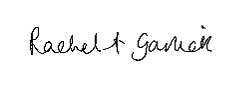 Mrs Rachel GarlickHead of Secondary